Allegato n. 3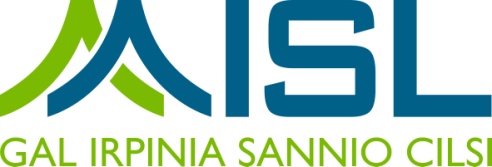 ATS GAL AISLOggetto: PSR Campania 2014-2020. MISURA 19 – Sviluppo Locale di tipo partecipativo – LEADER. Sottomisura 19.2 Tipologia di Intervento 19.2.1 “Strategie di Sviluppo Locale”Misura 6 - Sottomisura 6.2 - Tipologia di intervento 6.2.1 - - Aiuto all’avviamento d’impresa per attività extra agricole nelle zone rurali DICHIARAZIONE SOSTITUTIVA(Art. 47 del D.P.R. 28 dicembre 2000, n. 445)Soggetto richiedente: …………………….Autorizzazione del/i proprietario/i alla realizzazione del PSA.Il/i sottoscritto/i:Cognome   	Nome 	Cod.  Fisc.   	Luogo di nascita 	data di nascita 	Prov. 	, residente nel Comune di 	 Prov. 	Via 	n. civico 	,Proprietario per 	% dell’unità immobiliare sita nel Comune di 	via 	n° 		distinta	nel	Catasto	dei	Fabbricati	al	Foglio 	Particella 	Sub 	;Cognome   	Nome 	Cod.  Fisc.   	Luogo di nascita 	data di nascita 	Prov. 	, residente nel Comune di 	 Prov. 	Via 	n. civico 	,Proprietario per 	% dell’unità immobiliare sita nel Comune di 	via 	n° 		distinta	nel	Catasto	dei	Fabbricati	al	Foglio 	Particella 	Sub 	;Cognome   	Nome 	Cod.  Fisc.   	Luogo di nascita 	data di nascita 	Prov. 	, residente nel Comune di 	 Prov. 	Via 	n. civico 	,Proprietario per 	% dell’unità immobiliare sita nel Comune di 	via 	n° 		distinta	nel	Catasto	dei	Fabbricati	al	Foglio 	Particella 	Sub 	;DICHIARA/DICHIARANOdi aver preso visione del Bando pubblico per l’ammissione ai finanziamenti per la Misura 6 - Tipologia di intervento 6.2.1 “Aiuto all’avviamento d’impresa per attività extra agricole nelle zone rurali”. del PSR 2014-2020 della Regione Campania;di condividere il Piano di Sviluppo Aziendale che il richiedente intende realizzare sull’unità immobiliare sita nel Comune di 	via 	n° 	distinta nel   Catasto   al   Foglio 	Particella 	Sub 	, di cui risulta affittuario /usufruttuario,	giusto	atto	Rep 	 	;Racc.	 	deldi essere a conoscenza degli impegni che, in caso di concessione del finanziamento, saranno a carico del richiedente e dei conseguenti vincoli nel godimento dell’immobile;AUTORIZZA / AUTORIZZANOil richiedente a realizzare il Piano di Sviluppo Aziendale di durata biennale dell’attività extra agricola da intraprendere, redatto secondo lo schema di Business Plan allegato alla Domanda di Sostegno;l’esecuzione di miglioramenti, addizioni e/ o trasformazioni.CONSENSO AL TRATTAMENTO DEI DATI PERSONALIIl sottoscritto __________________ dichiara di avere ricevuto le informazioni di cui all’art.13 del Regolamento UE 2016/679, in particolare riguardo ai diritti riconosciuti dal Regolamento UE 2016/679 e di acconsentire, ai sensi e per gli effetti dell’art. 7 e ss. del Regolamento, al trattamento dei dati personali, anche particolari, con le modalità e per le finalità indicate nella informativa stessa, comunque strettamente connesse e strumentali alla gestione delle finalità di cui all’informativa.Luogo e data, …………………….                                                                                                                                FirmaAi sensi e per gli effetti dell’art. 38, D.P.R. 445 del 28/12/2000 e ss.mm.ii., si allega copia del documento di riconoscimento del/i dichiarante/i in corso di validità.